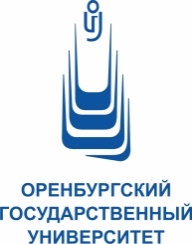 МИНОБРНАУКИ РОССИИФедеральное государственное           бюджетное образовательное учреждениевысшего образования«Оренбургский государственный университет»(ОГУ)ПРИКАЗ10.08.2020 № 302г. Оренбургоб организации учебного процесса университета в условиях распространения новой коронавирусной инфекции (COVID-19)В целях обеспечения безопасных условий организации учебного процесса в условиях распространения новой коронавирусной инфекции (COVID-19), в соответствии с приказом Минобрнауки России от 04.08.2020 № МН-5/928-ДА «О направлении информации», руководствуясь Методическими рекомендациями «МР 3.1/2.1.0205-20. 3.1. Профилактика инфекционных болезней. 2.1. Коммунальная гигиена. Рекомендации по профилактике новой коронавирусной инфекции (COVID-19) в образовательных организациях высшего образования. Методические рекомендации», утвержденными Главным государственным санитарным врачом Российской Федерации 29.07.2020,п р и к а з ы в а ю:Проректору по учебной работе Ольховой Т.А., директорам филиалов и колледжей обеспечить реализацию образовательных программ:Для обучающихся очной формы обучения с обязательным соблюдением мер, направленных на профилактику нераспространения новой коронавирусной инфекции          (COVID-19).Для обучающихся заочной и очно-заочной форм обучения с применением электронного обучения и дистанционных образовательных технологий.Проректору по учебной работе Ольховой Т.А., начальнику учебно-методического управления Зинюхиной Н.А. обеспечить перевод на дистанционный режим обучения обучающихся – иностранных граждан из государств, въезд из которых не разрешен на время начала учебного года.Начальнику учебно-методического управления Зинюхиной Н.А., директорам филиалов, колледжей, институтов и деканам факультетов:3.1.	Не допускать к очному проведению учебных занятий педагогических работников, относящихся к профессорско-преподавательскому составу, старше 65 лет и педагогических работников, относящихся к профессорско-преподавательскому составу,  имеющих хронические заболевания, указанные в приложении к настоящему приказу.3.2.	Обеспечить составление сменно-модульного расписания занятий, по возможности исключив перемещение студентов в течение дня  по разным аудиториям учебных корпусов.3.3.	Закрепить при возможности за каждой учебной группой учебное помещение, организовав обучение и пребывание в закрепленном за каждой группой помещении. Принять меры по минимизации общения обучающихся из разных групп во время перерывов.3.4.	Совместно с педагогическими работниками, относящимися к профессорско-преподавательскому составу, обеспечить присутствие обучающихся во время учебного процесса (в учебных аудиториях, лекционных залах) в масках, организовать контроль за их сменой не реже 1 раза в 3 часа (одноразовых) или в соответствии с инструкцией (многоразовых), учитывая, что допускается не использовать маски:-	при проведении учебных занятий творческой направленности;-	педагогическим работникам, относящимся к профессорско-преподавательскому составу, во время проведения лекций.3.5.	Организовать проведение занятий по физической культуре преимущественно на открытом воздухе с учетом погодных условий.Обеспечить проведение занятий физической культурой в закрытых сооружениях с учетом разобщения по времени разных учебных групп.В срок до 25.08.2020 директорам филиалов и колледжей обеспечить перераспределение, а заведующим кафедрами перераспределить учебную нагрузку между педагогическими работниками, относящимися к профессорско-преподавательскому составу, учитывая, что педагогические работники, относящиеся к профессорско-преподавательскому составу, старше 65 лет и педагогические работники, относящиеся к профессорско-преподавательскому составу, имеющие хронические заболевания, не допускаются к очному проведению учебных занятий.Директору Центра информационных технологий Кудинову Ю.А. обеспечить возможность размещения: В личных кабинетах обучающихся и педагогических работников, относящихся к профессорско-преподавательскому составу, информационных  материалов по мерам профилактики коронавирусной инфекции (COVID-19), признакам коронавирусной инфекции (COVID-19), соблюдению правил личной гигиены.В личных кабинетах обучающихся:-	сведений о прохождении регулярного медицинского осмотра;-	заявлений о прикреплении к Студенческой поликлинике ОГУ. Начальнику отдела по работе с иностранными гражданами Янкиной Н.В. осуществлять постановку на миграционный учет обучающихся – иностранных граждан и его продление исключительно при наличии полиса добровольного медицинского страхования или договора о медицинском обслуживании с лечебным учреждением.Контроль исполнения настоящего приказа возложить на проректора по учебной работе Ольховую Т.А.Перечень заболеваний, требующих соблюдения режима самоизоляции1. 	Болезнь эндокринной системы – инсулинозависимый сахарный диабет, классифицируемая в соответствии с Международной классификацией болезней – 10 (МКБ-10) по диагнозу ЕЮ.2. 	Болезни органов дыхания из числа:2.1.	Другая хроническая обструктивная легочная болезнь, классифицируемая в соответствии с МКБ-10 по диагнозу J44.2.2.	Астма, классифицируемая в соответствии с МКБ-10 по диагнозу J45.2.3. 	Бронхоэктатическая болезнь, классифицируемая в соответствии с МКБ-10 по диагнозу J47.3. 	Болезнь системы кровообращения – легочное сердце и нарушения легочного кровообращения, классифицируемая в соответствии с МКБ-10 по диагнозам I27.2, I27.8, I27.9.4. 	Наличие трансплантированных органов и тканей, классифицируемых в соответствии с МКБ-10 по диагнозу Z94.5. 	Болезнь мочеполовой системы1 – хроническая болезнь почек 3-5 стадии, классифицируемая в соответствии с МКБ-10 по диагнозам N18.0, N18.3-N18.5.6. 	Новообразования из числа2:6.1. 	Злокачественные новообразования любой локализации1, в том числе самостоятельных множественных локализаций, классифицируемые в соответствии с МКБ-10 по диагнозам С00-С80, С97.6.2. 	Острые лейкозы, высокозлокачественные лимфомы, рецидивы и резистентные формы других лимфопролиферативных заболеваний, хронический миелолейкоз в фазах хронической акселерации и бластного криза, первичные хронические лейкозы и лимфомы1, классифицируемые в соответствии с МКБ-10 по диагнозам С81-С96, D46.___________________1При режиме самоизоляции допускается посещение медицинской организации по поводу основного заболевания.2Самоизоляция не распространяется на пациентов, отнесенных к третьей клинической группе (в онкологии).РекторЖ.А. ЕрмаковаПроект приказа вносит:Проректор по экономике и стратегическому развитиюС.В. ПанковаСогласовано:Начальник управления правового обеспечения, кадровой политики и профилактики коррупции М.С. ЯковлеваНачальник учебно-методического управленияН.А. ЗинюхинаИ.о. директора Центра информационных технологий П.В. ВеденеевПриложение к приказуот ____________ № _____